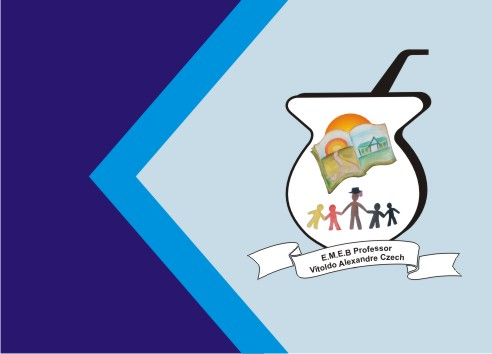 SEQUÊNCIA DIDÁTICA – ALFABETIZAÇÃO E LETRAMENTO – 14/09/20 á 18/09/20PROCEDIMENTOS DE ENSINO: TRILHA DO TANGRAM1° PASSO: DESENHE SUA TRILHA OU IMPRIMA AS IMAGENS PARA COLAR. VOCÊ PODE FAZER EM UMA FOLHA DE OFÍCIO OU CARTOLINA.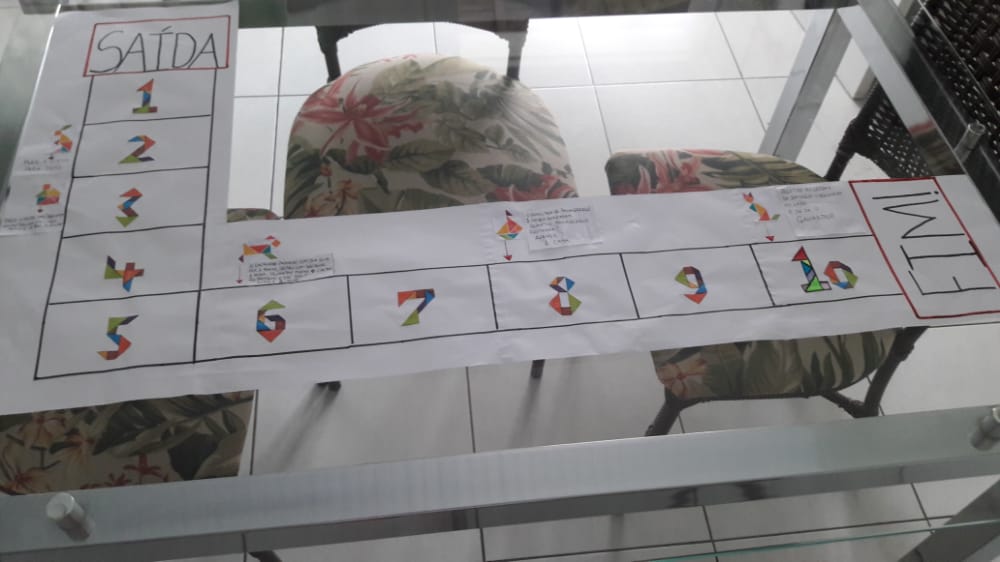 OBSERVE O QUE ESTÁ ESCRITO NAS CASINHAS, PARA VOCÊ PODER COPIAR EM SUA TRILHA: CASA 2: PULE UMA CASA PARA TRÁS; CASA 3: DIGA O NOME DAS FORMAS GEOMÉTRICAS DA CASA. AVANCE UM NÚMERO; CASA 6:  O CACHORRO PASSEOU  COM SUA DONA POR DUAS HORAS, DEPOIS COM SEU DONO 1 HORA. QUANTAS HORAS O CACHORRO PASSEOU ESSE DIA? AVANCE DUAS CASAS; CASA 8: O BARCO TEM 10 PASSAGEIROS 3 DESEMBARCARAM. QUANTOS PASSAGEIROS RESTARAM? AVANCE 1 CASA; CASA 10:  SOLETRE AS LETRAS DA IMAGEM OBSERVADA AO LADO . E SEJA O GANHADOR;2° PASSO: PARA REPRESENTAR OS JOGADORES VOCÊ PODE UTILIZAR PEDRINHAS DIFERENTES, TAMPINHAS PETS COLORIDAS OU O MATERIAL QUE ACHAR MELHOR.3° PASSO: CADA JOGADOR NA SUA VEZ, JOGA O MATERIAL QUE ESCOLHEU, ( PEDRINHA, TAMPINHA...).POSICIONANDO-SE NA TRILHA.  GANHA O JOGADOR QUE PRIMEIRO CHEGAR Á CASA DA CHEGADA!SEGUE OS MODELOS PARA IMPRIMIR DOS NÚMEROS E OS  DESENHOS: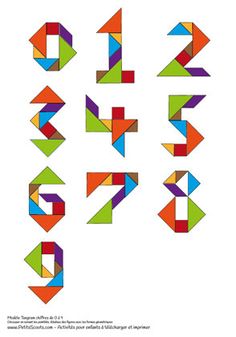 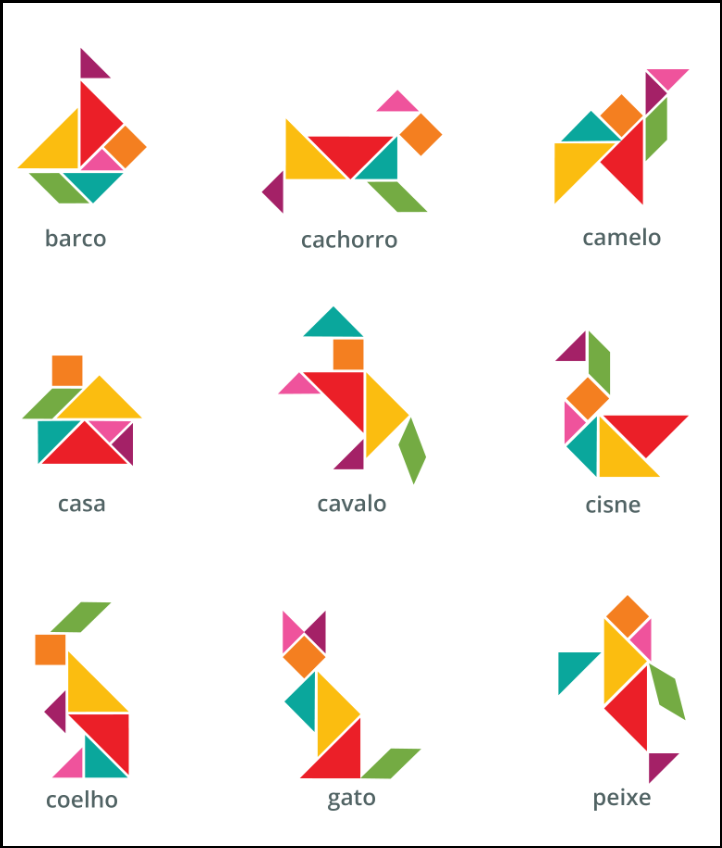 BOA ATIVIDADE! PARABÉNS PELA SUA DEDICAÇÃO QUERIDO ALUNO E FAMÍLIA!      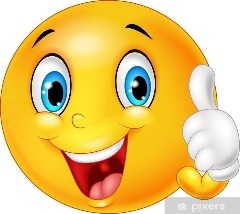 